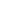 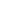 
Informácie o možnostiach virtuálnej starostlivosti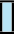 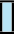 Čo je 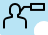 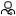 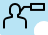 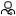 virtuálna starostlivosť?Virtuálna základná starostlivosť je spôsob, ako sa spojiť s lekárom základnej starostlivosti (napríklad obvodným lekárom alebo zdravotnou sestrou) pomocou telefónu, videa alebo posielania správ namiesto osobného stretnutia s ním.Virtuálna lekárska návšteva sa môže uskutočniť, ak:vám stačí položiť otázku alebo získať informácie (napríklad výsledky krvných testov),nepotrebujete lekársku prehliadku alebo priamy postup (ako napríklad podanie očkovacej látky alebo zmeranie krvného tlaku).Ako sa môžete dozvedieť viac o virtuálnej starostlivostiVáš lekár základnej starostlivosti alebo personál ordinácie sú najlepšími zdrojmi informácií o vašich možnostiach virtuálnej starostlivosti. Porozprávajte sa s nimi, ak:máte otázky týkajúce sa virtuálnej starostlivosti,chýbajú vám niektoré veci, ktoré potrebujete na virtuálnu starostlivosť.Váš lekár základnej starostlivosti alebo personál ordinácie vám môžu pomôcť, aby ste mali úspešnú virtuálnu lekársku návštevu. V niektorých prípadoch môže byť pre vás najlepšou možnosťou osobná návšteva.Informácie o našej ordinácii:Rôzne typy virtuálnej starostlivostiNižšie uvedená tabuľka popisuje rôzne typy virtuálnej starostlivosti a to, čo je potrebné zvážiť pre každý typ.
 TELEFONICKÉ  NÁVŠTEVY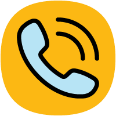 Na čo sa najlepšie používajú telefonické návštevyna bežné kontroly už existujúceho zdravotného stavu,na jednoduché potreby, ako je obnovenie lekárskeho predpisu.Poznámka:  Keď vám bude zdravotný pracovník volať v čase návštevy, nemusíte rozpoznať telefónne číslo alebo sa volajúci môže na telefóne zobraziť ako „neznámy". Toto je z dôvodov ochrany súkromia.Veci, ktoré potrebujete na telefonickú návštevutelefón (pevnú linku alebo mobilný  telefón),ak používate  mobilný  telefón, je potrebný dobrý signal a plne nabitý telefón, a telefónne slúchadlá môžu byť tiež užitočné,tiché, súkromné miesto, ktoré je bezpečné a pohodlné.VIDEO
  NÁVŠTEVY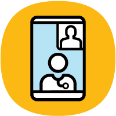 Na čo sa najlepšie používajú videonávštevyna návštevy, počas ktorých môže byť užitočné, aby vás váš lekár základnej starostlivosti videl, alebo aby videl veci na vašom tele (napríklad znamienko alebo vyrážku),na súkromnú návštevu alebo skupinové stretnutie,aby sa mohla návštevy zúčastniť rodina alebo opatrovateľ, napríklad počas skupinovej terapie alebo vzdelávacieho stretnutia.Čo potrebujete na videonávštevuwebovú kameru a mikrofón na smartfóne (prenosnom alebo mobilnom telefóne), tablete alebo počítači,spoľahlivé pripojenie na internet a platnú e-mailovú adresu,je možné, že si budete musieť stiahnuť program alebo aplikáciu,súkromné, tiché a dobre osvetlené miesto, ktoré je bezpečné a pohodlné.
POSIELANIE SPRÁV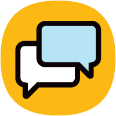 Na čo sa najlepšie využíva posielanie správčasto sa používa na pripomenutia, oznámenia, kontrolné návštevy, menej naliehavú starostlivosť alebo odovzdávanie menej citlivých informácií,môže to byť jednoduchá komunikácia pomocou e-mailu, SMS správy alebo prostredníctvom online portálu,môže vám umožniť posielať obrázky, dokumenty alebo informácie o vašom zdravotnom probléme,môžete posielať správy kedykoľvek, ale odpovede na vaše správy nemusia byť okamžité.Veci, ktoré potrebujete na posielanie správspoľahlivé pripojenie na internet a platnú e-mailovú adresu,je možné, že si budete musieť stiahnuť program alebo aplikáciu.Ak virtuálna starostlivosť nie je pre vás to pravé, môžete požiadať o osobnú návštevu alebo vám ju ordinácia ponúkne.Ak virtuálna starostlivosť nie je pre vás to pravé, môžete požiadať o osobnú návštevu alebo vám ju ordinácia ponúkne.